27.03.2024 № 1019О внесении изменений в Схему размещения гаражей, являющихся некапитальными сооружениями, либо стоянок технических или других средств передвижения инвалидов на территории города Чебоксары, утвержденную постановлением администрации города Чебоксары от 08.12.2022 № 4363В целях приведения в соответствие с Уставом муниципального образования города Чебоксары – столицы Чувашской Республики, принятым решением Чебоксарского городского Собрания депутатов от 30.11.2005 № 40, а также со структурой исполнительно-распорядительного органа города Чебоксары – администрации города Чебоксары, утвержденной решением Чебоксарского городского Собрания депутатов Чувашской Республики от 25.12.2012 № 855, администрация города Чебоксары  постановляет:1. Внести в Схему размещения гаражей, являющихся некапитальными сооружениями, либо стоянок технических или других средств передвижения инвалидов на территории города Чебоксары, утвержденную постановлением администрации города Чебоксары от 08.12.2022 № 4363, изменения, заменив в столбце 8 слова «Чебоксарский городской комитет по управлению имуществом» словами «Управление имущественных и земельных отношений администрации города Чебоксары».2. Настоящее постановление вступает в силу со дня его официального опубликования.3. Контроль за исполнением настоящего постановления возложить на заместителя главы администрации города Чебоксары по вопросам ЖКХ.Глава города Чебоксары						    Д.В. СпиринЧăваш РеспубликиШупашкар хулаадминистрацийěЙЫШĂНУ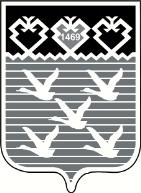 Чувашская РеспубликаАдминистрациягорода ЧебоксарыПОСТАНОВЛЕНИЕ